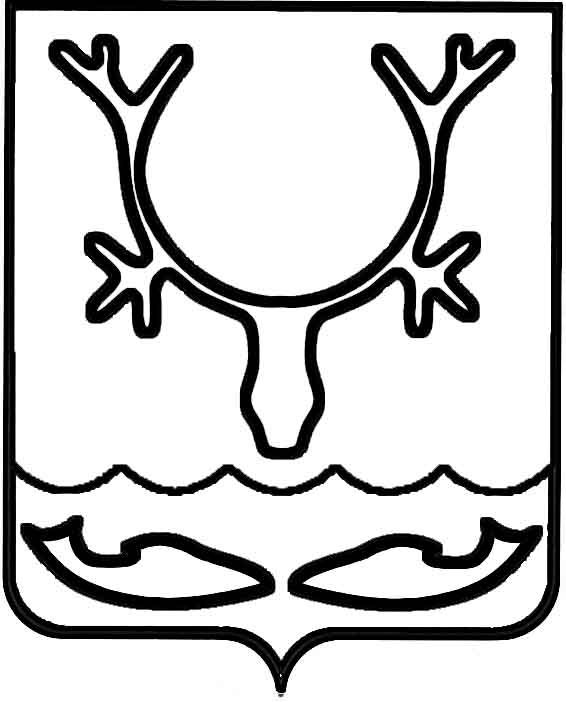 Администрация муниципального образования
"Городской округ "Город Нарьян-Мар"ПОСТАНОВЛЕНИЕОб утверждении административного регламента предоставления муниципальной услуги "Выдача разрешений на выполнение авиационных работ, парашютных прыжков, демонстрационных полетов воздушных судов, полетов беспилотных воздушных судов, подъемов привязных аэростатов над территорией муниципального образования "Городской округ "Город               Нарьян-Мар", а также на посадку (взлет)                      на расположенные в границах муниципального образования "Городской округ "Город               Нарьян-Мар" площадки, сведения о которых не опубликованы в документах аэронавигационной информации"В соответствии с Федеральным законом от 06.10.2003 № 131-ФЗ "Об общих принципах организации местного самоуправления в Российской Федерации", 
статьей 13 Федерального закона от 27.07.2010 № 210-ФЗ "Об организации предоставления государственных и муниципальных услуг", пунктом 49 Правил использования воздушного пространства Российской Федерации, утвержденных Постановлением Правительства Российской Федерации от 11.03.2010 № 138, постановлением Администрации МО "Городской округ "Город Нарьян-Мар" 
от 13.02.2012 № 247 "О разработке и утверждении административных регламентов предоставления муниципальных услуг" Администрация муниципального образования "Городской округ "Город Нарьян-Мар"П О С Т А Н О В Л Я ЕТ:1.	Утвердить административный регламент предоставления муниципальной услуги "Выдача разрешений на выполнение авиационных работ, парашютных прыжков, демонстрационных полетов воздушных судов, полетов беспилотных воздушных судов, подъемов привязных аэростатов над территорией муниципального образования "Городской округ "Город Нарьян-Мар", а также на посадку (взлет) 
на расположенные в границах муниципального образования "Городской округ "Город Нарьян-Мар" площадки, сведения о которых не опубликованы в документах аэронавигационной информации".2.	Настоящее постановление вступает в силу после его официального опубликования.ПриложениеУТВЕРЖДЕНпостановлением Администрации муниципального образования "Городской округ "Город Нарьян-Мар" от 21.09.2020 № 643Административный регламент предоставления муниципальной услуги "Выдача разрешений на выполнение авиационных работ, парашютных прыжков, демонстрационных полетов воздушных судов, полетов беспилотных воздушных судов, подъемов привязных аэростатов над территорией муниципального образования "Городской округ "Город Нарьян-Мар", а также на посадку (взлет) на расположенные в границах муниципального образования "Городской округ "Город Нарьян-Мар" площадки, сведения о которых не опубликованы 
в документах аэронавигационной информации"1. Общие положенияПредмет регулирования регламентаНастоящий административный регламент устанавливает порядок предоставления муниципальной услуги "Выдача разрешений на выполнение авиационных работ, парашютных прыжков, демонстрационных полетов воздушных судов, полетов беспилотных воздушных судов, подъемов привязных аэростатов 
над территорией муниципального образования "Городской округ "Город Нарьян-Мар", а также на посадку (взлет) на расположенные в границах муниципального образования "Городской округ "Город Нарьян-Мар" площадки, сведения о которых 
не опубликованы в документах аэронавигационной информации" (далее – муниципальная услуга) и стандарт предоставления муниципальной услуги, включая сроки и последовательность административных процедур и административных действий Администрации муниципального образования "Городской округ "Город Нарьян-Мар" (далее – Администрация) при осуществлении полномочий 
по предоставлению муниципальной услуги.Круг заявителейЗаявителями при предоставлении муниципальной услуги являются пользователи воздушного пространства – физические и юридические лица, индивидуальные предприниматели (далее – Заявитель).Интересы Заявителей, указанных в абзаце первом настоящего пункта, могут представлять иные лица, уполномоченные Заявителем в установленном порядке.Требования к порядку информирования о предоставлении муниципальной услугиМуниципальная услуга предоставляется Администрацией муниципального образования "Городской округ "Город Нарьян-Мар", непосредственно управлением жилищно-коммунального хозяйства Администрации муниципального образования "Городской округ "Город Нарьян-Мар" (далее – Управление).Местонахождение Администрации муниципального образования "Городской округ "Город Нарьян-Мар": 166000, Ненецкий автономный округ, г. Нарьян-Мар,     
ул. им. В.И.Ленина, д. 12.Почтовый адрес: 166000, Ненецкий автономный округ, г. Нарьян-Мар,             
ул. им. В.И.Ленина, д. 12.Электронный адрес: goradm@adm-nmar.ru.Контактный телефон: (81853) 4-20-69, (81853) 4-25-81.График работы: ежедневно, кроме субботы и воскресенья, праздничных дней, 
с 08.30 до 17.30. Перерыв с 12.30 до 13.30.Прием заявлений в Администрации муниципального образования "Городской округ "Город Нарьян-Мар": понедельник - четверг с 08.30 до 12.30 и с 13.30 до 17.30, пятница с 08.30 до 12.00, кабинет № 5.Адрес официального сайта Администрации муниципального образования "Городской округ "Город Нарьян-Мар" в информационно-телекоммуникационной сети "Интернет": www.adm-nmar.ru.Местонахождение управления жилищно-коммунального хозяйства Администрации муниципального образования "Городской округ "Город Нарьян-Мар" (далее – Управление): 166000, Ненецкий автономный округ, г. Нарьян-Мар,               
ул. Смидовича, д. 11.Почтовый адрес: 166000, Ненецкий автономный округ, г. Нарьян-Мар,             
ул. Смидовича, д. 11.Электронный адрес: jkh-nmar@yandex.ru.Контактный телефон: (81853) 4-21-50, 4-58-97.График работы: ежедневно, кроме субботы и воскресенья, праздничных дней, 
с 08.30 до 17.30. Перерыв с 12.30 до 13.30.Прием Заявителей в Управлении по вопросам оказания муниципальной услуги: понедельник - четверг с 08.30 до 12.30 и с 13.30 до 17.30, пятница с 08.30 до 12.00.Информация по вопросам предоставления муниципальной услуги размещается в информационно-телекоммуникационной сети "Интернет" (далее – сеть "Интернет") на официальном сайте Администрации муниципального образования "Городской округ "Город Нарьян-Мар" (далее – Администрация) www.adm-nmar.ru (далее – официальный сайт Администрации), на располагаемых в доступных для ознакомления местах информационных стендах Администрации и Управления, а также предоставляется специалистами Управления по телефону, на личном приеме.Справочная информация о месте нахождения, графике работы, справочных телефонах Администрации, Управления, адресах официального сайта, электронной почты Администрации и (или) формы обратной связи Администрации в сети "Интернет" размещается в сети "Интернет" на официальном сайте Администрации.На официальном сайте Администрации размещается следующая информация:исчерпывающий перечень документов, необходимых для предоставления муниципальной услуги, требования к оформлению указанных документов, а также перечень документов, которые Заявитель вправе представить по собственной инициативе;круг Заявителей;срок предоставления муниципальной услуги;результаты предоставления муниципальной услуги, порядок представления документа, являющегося результатом предоставления муниципальной услуги;размер государственной пошлины, взимаемой за предоставление муниципальной услуги;исчерпывающий перечень оснований для приостановления или отказа 
в предоставлении муниципальной услуги;о праве Заявителя на досудебное (внесудебное) обжалование действий (бездействия) и решений, принятых (осуществляемых) в ходе предоставления муниципальной услуги;формы заявлений (уведомлений, сообщений), используемые 
при предоставлении муниципальной услуги;перечень нормативных правовых актов, регулирующих предоставление муниципальной услуги.Для получения информации о предоставлении муниципальной услуги заинтересованные лица вправе обратиться в Управление:лично;по телефону;в письменной форме посредством направления обращения;в форме электронного документа (по электронной почте).Прием и консультирование (лично или по телефону) должны проводиться корректно и внимательно по отношению к Заявителю.Консультирование осуществляется по вопросам, касающимся:способов подачи запроса;документов, необходимых для предоставления муниципальной услуги, комплектности (достаточность) представляемых документов;времени приема и выдачи документов;порядка и сроков предоставления муниципальной услуги;порядка досудебного (внесудебного) обжалования действий (бездействия) должностных лиц и принимаемых ими решений при предоставлении муниципальной услуги;хода предоставления муниципальной услуги.При информировании о порядке предоставления муниципальной услуги 
по телефону специалист Управления должен сначала представиться: назвать фамилию, имя, отчество, должность, а затем представить заявителю интересующую его информацию.При невозможности специалистом Управления, принявшим звонок, самостоятельно ответить на поставленные вопросы, телефонный звонок должен быть переадресован (переведен) другому специалисту, обладающему информацией 
по поставленному вопросу, или обратившемуся заявителю должен быть сообщен номер телефона, по которому можно получить необходимую информацию.При информировании Заявителя о порядке предоставления муниципальной услуги лично специалист Управления должен принять все необходимые меры для дачи полного и оперативного ответа на поставленные вопросы.Письменное информирование Заявителя о порядке предоставления муниципальной услуги осуществляется посредством направления письменного ответа на обращение Заявителя почтой или по электронной почте (при её наличии 
в обращении) в его адрес в срок, не превышающий 10 (Десять) рабочих дней со дня регистрации обращения.В любое время со дня приема документов до получения результатов предоставления муниципальной услуги Заявитель имеет право на получение сведений о ходе предоставления муниципальной услуги лично, по телефону, по письменному обращению или электронной почте. Заявителю предоставляются сведения о том, 
на каком этапе (в процессе какой процедуры) находится его заявление.Специалисты Управления не вправе осуществлять консультирование заинтересованных лиц, выходящее за рамки информирования по вопросам предоставления муниципальной услуги.Стандарт предоставления муниципальной услугиНаименование муниципальной услугиНаименование муниципальной услуги – "Выдача разрешений 
на выполнение авиационных работ, парашютных прыжков, демонстрационных полетов воздушных судов, полетов беспилотных воздушных судов, подъемов привязных аэростатов над территорией муниципального образования "Городской округ "Город Нарьян-Мар", а также на посадку (взлет) на расположенные в границах муниципального образования "Городской округ "Город Нарьян-Мар" площадки, сведения о которых не опубликованы в документах аэронавигационной информации".Наименование структурного подразделения Администрации, предоставляющего муниципальную услугуМуниципальная услуга предоставляется Администрацией муниципального образования "Городской округ "Город Нарьян-Мар", непосредственно управлением жилищно-коммунального хозяйства Администрации муниципального образования "Городской округ "Город Нарьян-Мар".Прием заявления о предоставлении муниципальной услуги и выдача результата осуществляются в отделе документационного обеспечения и работы с обращениями граждан управления делами Администрации. Описание результата предоставления муниципальной услуги2.3.	Результатом предоставления муниципальной услуги является:1)	выдача разрешения на выполнение авиационных работ, парашютных прыжков, демонстрационных полетов воздушных судов, полетов беспилотных воздушных судов, подъемов привязных аэростатов над территорией муниципального образования "Городской округ "Город Нарьян-Мар", а также на посадку (взлет) 
на расположенные в границах муниципального образования "Городской округ "Город Нарьян-Мар" площадки, сведения о которых не опубликованы в документах аэронавигационной информации, оформленного согласно приложению № 3 
к настоящему административному регламенту;2)	отказ в выдаче разрешения на выполнение авиационных работ, парашютных прыжков, демонстрационных полетов воздушных судов, полетов беспилотных воздушных судов, подъемов привязных аэростатов над территорией муниципального образования "Городской округ "Город Нарьян-Мар", а также на посадку (взлет) 
на расположенные в границах муниципального образования "Городской округ "Город Нарьян-Мар" площадки, сведения о которых не опубликованы в документах аэронавигационной информации, оформленный согласно приложению № 4 
к настоящему административному регламенту.Срок предоставления муниципальной услуги2.4.	Срок предоставления муниципальной услуги не может превышать 
30 (Тридцать) календарный дней со дня получения заявления о выдаче разрешения.Документ, являющийся результатом предоставления муниципальной услуги, 
в течение 2 (Двух) рабочих дней со дня его оформления вручается Заявителю лично 
в отделе документационного обеспечения и работы с обращениями граждан управления делами Администрации либо направляется Заявителю указанным 
в заявлении способом.Перечень нормативных правовых актов, регулирующих отношения, возникающие в связи с предоставлением муниципальной услуги 2.5.	Предоставление муниципальной услуги осуществляется в соответствии с:1)	Воздушным кодексом Российской Федерации ("Российская газета", № 59-60, 26.03.1997);2)	Федеральным законом от 06.10.2003 № 131-ФЗ "Об общих принципах организации местного самоуправления в Российской Федерации" ("Российская газета", № 202, 08.10.2003);3)	Федеральным законом от 27.07.2010 № 210-ФЗ "Об организации предоставления государственных и муниципальных услуг" ("Российская газета", 
№ 168, 30.07.2010);4)	Федеральным законом от 27.07.2006 № 152-ФЗ "О персональных данных" ("Российская газета", № 165, 29.07.2006);5)	Постановлением Правительства Российской Федерации от 11.03.2010 № 138     "Об утверждении Федеральных правил использования воздушного пространства Российской Федерации" ("Собрание законодательства РФ", 05.04.2010, № 14);6)	Постановлением Администрации муниципального образования "Городской округ "Город Нарьян-Мар" от 13.02.2012 № 247 "О разработке и утверждении административных регламентов предоставления муниципальных услуг".Исчерпывающий перечень документов, необходимых в соответствии 
с нормативными правовыми актами для предоставления муниципальной услуги 
и услуг, которые являются необходимыми и обязательными для предоставления муниципальной услуги, подлежащих представлению заявителем, способы их получения заявителем, в том числе в электронной форме2.6.	Для предоставления муниципальной услуги Заявителем представляются следующие документы (сведения) в зависимости от планируемого к выполнению вида авиационной деятельности в виде заверенных надлежащим образом копий 
(за исключением заявлений), с предоставлением печати (при ее наличии).2.6.1.	Для получения разрешения физическими и юридическими лицами, индивидуальными предпринимателями, использующими легкие гражданские воздушные суда авиации общего назначения либо сверхлегкие гражданские воздушные суда авиации общего назначения:2.6.1.1.	на выполнение авиационных работ:1)	заявление по форме согласно приложению № 1 к настоящему регламенту;2)	устав юридического лица, если Заявителем является юридическое лицо;3)	документ, удостоверяющий личность в соответствии с действующим законодательством, если Заявителем является физическое лицо/индивидуальный предприниматель;4)	договор обязательного страхования в соответствии с Воздушным кодексом Российской Федерации или копии полисов (сертификатов) к данным договорам;5)	проект порядка выполнения авиационных работ, включающий в себя особенности выполнения заявленных видов авиационных работ с указанием даты, времени, места;6)	договор с третьим лицом на выполнение заявленных авиационных работ;7)	правоустанавливающий документ на воздушное судно, в случае если сведения о регистрации воздушного судна отсутствуют в Едином государственном реестре прав на воздушные суда и сделок с ними (далее – ЕГРП). В случае если воздушное судно находится в долевой собственности, – документ, подтверждающий согласие всех участников собственности на пользование Заявителем воздушным судном;8)	документы, подтверждающие назначение земельного участка, с которого планируется осуществление взлета, или на котором планируется посадка;9)	документы, подтверждающие полномочия лица, подписавшего заявление.2.6.1.2.	на выполнение парашютных прыжков:1)	заявление по форме согласно приложению № 1 к настоящему регламенту;2)	устав юридического лица, если Заявителем является юридическое лицо;3)	документ, удостоверяющий личность в соответствии с действующим законодательством, если Заявителем является физическое лицо/индивидуальный предприниматель;4)	договор обязательного страхования в соответствии с Воздушным кодексом Российской Федерации или копии полисов (сертификатов) к данным договорам;5)	проект порядка выполнения десантирования парашютистов с указанием           с даты, времени, места, высоты выброски и количества подъемов воздушного судна;6)	правоустанавливающий документ на воздушное судно, в случае если сведения о регистрации воздушного судна отсутствуют в ЕГРП. В случае если воздушное судно находится в долевой собственности, – документ, подтверждающий согласие всех участников собственности на пользование Заявителем воздушным судном;7)	документы, подтверждающие назначение земельного участка, с которого планируется осуществление взлета, или на котором планируется посадка;8)	документы, подтверждающие полномочия лица, подписавшего заявление. 2.6.1.3.	на выполнение подъема привязных аэростатов:1)	заявление по форме согласно приложению № 1 к настоящему регламенту;2)	устав юридического лица, если Заявителем является юридическое лицо;3)	документ, удостоверяющий личность в соответствии с действующим законодательством, если Заявителем является физическое лицо/индивидуальный предприниматель;4)	договор обязательного страхования в соответствии с Воздушным кодексом Российской Федерации или копии полисов (сертификатов) к данным договорам;5)	проект порядка выполнения подъемов привязных аэростатов с указанием времени, места, высоты подъема привязных аэростатов в случае осуществления подъемов на высоту свыше 50 метров;6)	правоустанавливающий документ на воздушное судно, в случае если сведения о регистрации воздушного судна отсутствуют в ЕГРП. В случае если воздушное судно находится в долевой собственности, - документ, подтверждающий согласие всех участников собственности на пользование заявителем воздушным судном;7)	документы, подтверждающие полномочия лица, подписавшего заявление.2.6.1.4.	на выполнение демонстрационных полетов воздушных судов:1)	заявление по форме согласно приложению № 1 к настоящему регламенту;2)	устав юридического лица, если Заявителем является юридическое лицо;3)	документ, удостоверяющий личность в соответствии с действующим законодательством, если Заявителем является физическое лицо/индивидуальный предприниматель;4)	договор обязательного страхования в соответствии с Воздушным кодексом Российской Федерации или копии полисов (сертификатов) к данным договорам;5)	правоустанавливающий документ на воздушное судно, в случае если сведения о регистрации воздушного судна отсутствуют в ЕГРП. В случае если воздушное судно находится в долевой собственности, - документ, подтверждающий согласие всех участников собственности на пользование заявителем воздушным судном;6)	проект порядка выполнения демонстрационных полетов с указанием даты, времени, места, высоты полетов;7)	документы, подтверждающие назначение земельного участка, с которого планируется осуществление взлета, или на котором планируется посадка;8)	документы, подтверждающие полномочия лица, подписавшего заявление. 2.6.2.	Для получения разрешения физическими и юридическими лицами, индивидуальными предпринимателями, осуществляющими деятельность в области гражданской авиации и имеющими сертификат (свидетельство) эксплуатанта 
для осуществления коммерческих воздушных перевозок/сертификат (свидетельство) эксплуатанта на выполнение авиационных работ/свидетельство эксплуатанта авиации общего назначения:2.6.2.1.	на выполнение авиационных работ:1)	заявление по форме согласно приложению № 1 к настоящему регламенту;2)	устав юридического лица, если Заявителем является юридическое лицо;3)	документ, удостоверяющий личность в соответствии с действующим законодательством, если заявителем является физическое лицо/индивидуальный предприниматель;4)	договор обязательного страхования в соответствии с Воздушным кодексом Российской Федерации или копии полисов (сертификатов) к данным договорам;5)	проект порядка выполнения авиационных работ, включающий в себя особенности выполнения заявленных видов авиационных работ с указанием даты, времени и места;6)	договор с третьим лицом на выполнение заявленных авиационных работ;7)	правоустанавливающий документ на воздушное судно, в случае если сведения о регистрации воздушного судна отсутствуют в ЕГРП. В случае если воздушное судно находится в долевой собственности, - документ, подтверждающий согласие всех участников собственности на пользование Заявителем воздушным судном;8)	документы, подтверждающие назначение земельного участка, с которого планируется осуществление взлета, или на котором планируется посадка;9)	документы, подтверждающие полномочия лица, подписавшего заявление.2.6.2.2.	на выполнение парашютных прыжков:1)	заявление по форме согласно приложению № 1 к настоящему регламенту;2)	устав юридического лица, если Заявителем является юридическое лицо;3)	документ, удостоверяющий личность в соответствии с действующим законодательством, если Заявителем является физическое лицо/индивидуальный предприниматель;4)	договор обязательного страхования в соответствии с Воздушным кодексом Российской Федерации или копии полисов (сертификатов) к данным договорам;5)	проект порядка выполнения десантирования парашютистов с указанием даты, времени, места, высоты выброски и количества подъемов воздушного судна;6)	правоустанавливающий документ на воздушное судно, в случае если сведения о регистрации воздушного судна отсутствуют в ЕГРП. В случае если воздушное судно находится в долевой собственности, - документ, подтверждающий согласие всех участников собственности на пользование Заявителем воздушным судном;7)	документы, подтверждающие назначение земельного участка, с которого планируется осуществление взлета или на котором планируется посадка;8)	документы, подтверждающие полномочия лица, подписавшего заявление.2.6.2.3.	на выполнение подъемов привязных аэростатов:1)	заявление по форме согласно приложению № 1 к настоящему регламенту;2)	устав юридического лица, если Заявителем является юридическое лицо;3)	документ, удостоверяющий личность в соответствии с действующим законодательством, если Заявителем является физическое лицо/индивидуальный предприниматель;4)	договор обязательного страхования в соответствии с Воздушным кодексом Российской Федерации или копии полисов (сертификатов) к данным договорам;5)	проект порядка выполнения подъемов привязных аэростатов с указанием даты, времени, места, высоты подъема привязных аэростатов в случае осуществления подъемов на высоту свыше 50 метров;6)	правоустанавливающий документ на воздушное судно, в случае если сведения о регистрации воздушного судна отсутствуют в ЕГРП. В случае если воздушное судно находится в долевой собственности, - документ, подтверждающий согласие всех участников собственности на пользование Заявителем воздушным судном;7)	документы, подтверждающие полномочия лица, подписавшего заявление.2.6.2.4.	на выполнение демонстрационных полетов воздушных судов:1)	заявление по форме согласно приложению № 1 к настоящему регламенту;2)	устав юридического лица, если Заявителем является юридическое лицо;3)	документ, удостоверяющий личность в соответствии с действующим законодательством, если Заявителем является физическое лицо/индивидуальный предприниматель;4)	договор обязательного страхования в соответствии с Воздушным кодексом Российской Федерации или копии полисов (сертификатов) к данным договорам;5)	правоустанавливающий документ на воздушное судно, в случае если сведения о регистрации воздушного судна отсутствуют в ЕГРП. В случае если воздушное судно находится в долевой собственности, - документ, подтверждающий согласие всех участников собственности на пользование Заявителем воздушным судном;6)	проект порядка выполнения демонстрационных полетов с указанием информации о дате, времени, места, высоте полетов; 7)	документы, подтверждающие назначение земельного участка, с которого планируется осуществление взлета, или на котором планируется посадка;8)	документы, подтверждающие полномочия лица, подписавшего заявление.2.6.3.	Для получения разрешения на выполнение авиационной деятельности Заявителями, относящимися к государственной авиации:2.6.3.1.	на выполнение авиационных работ:1)	заявление по форме согласно приложению № 1 к настоящему регламенту;2)	документ, подтверждающий годность заявленного воздушного судна                к эксплуатации (выписка из формуляра воздушного судна с записью о годности           
к эксплуатации); 3)	приказ о допуске командиров воздушных судов к полетам;4)	порядок (инструкция), в соответствии с которым(ой) Заявитель планирует выполнять заявленные авиационные работы;5)	проект порядка выполнения авиационных работ, включающий в себя особенности выполнения заявленных видов авиационных работ с указанием даты, времени и места;2.6.3.2.	на выполнение парашютных прыжков:1)	заявление по форме согласно приложению № 1 к настоящему регламенту;2)	документ, подтверждающий годность заявленного воздушного судна                к эксплуатации (выписка из формуляра воздушного судна с записью о годности           
к эксплуатации);3)	приказ о допуске командиров воздушных судов к полетам;4)	положение об организации Парашютно-десантной службы на базе Заявителя;5)	проект порядка выполнения десантирования парашютистов с указанием даты, времени, места, высоты выброски и количества подъемов воздушного судна;2.6.3.3.	на выполнение подъемов привязных аэростатов:1)	заявление по форме согласно приложению № 1 к настоящему регламенту;2)	документ, подтверждающий годность заявленного воздушного судна                к эксплуатации (выписка из формуляра воздушного судна с записью о годности           
к эксплуатации); 3)	приказ о допуске командиров воздушных судов к полетам;4)	проект порядка выполнения подъемов привязных аэростатов с указанием даты, времени, места, высоты подъема привязных аэростатов в случае осуществления подъемов на высоту свыше 50 метров;2.6.3.4.	на выполнение демонстрационных полетов воздушных судов:1)	заявление по форме согласно приложению № 1 к настоящему регламенту;2)	устав юридического лица, если Заявителем является юридическое лицо;3)	документ, удостоверяющий личность в соответствии с действующим законодательством, если Заявителем является физическое лицо/индивидуальный предприниматель;4)	договор обязательного страхования в соответствии с Воздушным кодексом Российской Федерации или копии полисов (сертификатов) к данным договорам;5)	правоустанавливающий документ на воздушное судно, в случае если сведения о регистрации воздушного судна отсутствуют в ЕГРП. В случае если воздушное судно находится в долевой собственности, - документ, подтверждающий согласие всех участников собственности на пользование Заявителем воздушным судном;6)	проект порядка выполнения демонстрационных полетов с указанием информации о дате, времени, места, высоте полетов; 7)	документы, подтверждающие полномочия лица, подписавшего заявление. 2.6.4.	Для получения разрешения физическими и юридическими лицами, индивидуальными предпринимателями на полеты беспилотных воздушных судов 
(за исключением полетов беспилотных воздушных судов с максимальной взлетной массой менее 0,25 кг) над территорией муниципального образования "Городской округ "Город Нарьян-Мар":1)	заявление по форме согласно приложению № 1 к настоящему регламенту;2)	устав юридического лица, если Заявителем является юридическое лицо;3)	документ, удостоверяющий личность в соответствии с действующим законодательством, если Заявителем является физическое лицо/индивидуальный предприниматель;4)	уведомление Федерального агентства воздушного транспорта (Росавиация) о постановке беспилотного воздушного судна на учет;5)	план полета беспилотного воздушного судна с указанием даты, времени, места, высоты полета;6)	документы, подтверждающие полномочия лица, подписавшего заявление. Исчерпывающий перечень документов, необходимых в соответствии с нормативными правовыми актами для предоставления муниципальной услуги, которые находятся в распоряжении государственных органов, участвующих 
в предоставлении муниципальной услуги, и которые заявитель вправе представить2.7.	Исчерпывающий перечень документов, необходимых в соответствии              с нормативными правовыми актами для предоставления муниципальной услуги 
и услуг, которые являются необходимыми и обязательными для предоставления муниципальной услуги, которые находятся в распоряжении исполнительных органов, федеральных органов исполнительной власти и органов государственных внебюджетных фондов и органов местного самоуправления, подведомственных им организаций и иных организаций, и которые Заявитель вправе представить:1)	выписка из ЕГРЮЛ (сведения, содержащиеся в ЕГРЮЛ, предоставляются налоговым органом в соответствии с приказом Министерства финансов Российской Федерации от 15.01.2015 № 5н "Об утверждении Административного регламента предоставления Федеральной налоговой службой государственной услуги 
по предоставлению сведений и документов, содержащихся в Едином государственном реестре юридических лиц и Едином государственном реестре индивидуальных предпринимателей");2)	выписка из ЕГРИП (сведения, содержащиеся в ЕГРИП, предоставляются налоговым органом в соответствии с приказом Министерства финансов Российской Федерации от 15.01.2015 № 5н "Об утверждении Административного регламента предоставления Федеральной налоговой службой государственной услуги 
по предоставлению сведений и документов, содержащихся в Едином государственном реестре юридических лиц и Едином государственном реестре индивидуальных предпринимателей");3)	положительное заключение территориального органа федерального органа исполнительной власти, осуществляющего функции по оказанию государственных услуг и управлению государственным имуществом в сфере воздушного транспорта (гражданской авиации), использования воздушного пространства Российской Федерации о возможности использования воздушного пространства заявителем (предоставляется посредством направления запроса в СЗ МТУ ВТ ФАВТ);4)	выписка из ЕГРП (содержащая общедоступные сведения 
о зарегистрированных правах на воздушные суда и сделок с ними) (предоставляется ФАВТ в соответствии с Федеральным законом от 14.03.2009 № 31-ФЗ 
"О государственной регистрации прав на воздушные суда и сделок с ними", постановлением Правительства Российской Федерации от 28.11.2009 № 958 
"Об утверждении Правил ведения Единого государственного реестра прав 
на воздушные суда и сделок с ними", приказом Минтранса России от 06.05.2013 № 170 "Об утверждении Административного регламента Федерального агентства воздушного транспорта предоставления государственной услуги по государственной регистрации прав на воздушные суда и сделок с ними");5)	сертификат (свидетельство) эксплуатанта на выполнение авиационных работ вместе с приложением к нему/сертификат (свидетельство) эксплуатанта 
для осуществления коммерческих воздушных перевозок вместе с приложением                  к нему/свидетельство эксплуатанта авиации общего назначения вместе с приложением к нему (выдается территориальным органом уполномоченного органа в области гражданской авиации в соответствии с приказом Минтранса России от 23.12.2009 
№ 249 "Об утверждении Федеральных авиационных правил "Требования к проведению обязательной сертификации физических лиц, юридических лиц, выполняющих авиационные работы. Порядок проведения сертификации").Непредставление Заявителем указанных документов не является основанием 
для отказа Заявителю в предоставлении муниципальной услуги.Специалисту Управления запрещается требовать от Заявителя:1)	представления документов и информации или осуществления действий, представление или осуществление которых не предусмотрено нормативными правовыми актами, регулирующими отношения, возникающие в связи 
с предоставлением муниципальной услуги;2)	представления документов и информации, в том числе об оплате государственной пошлины, взимаемой за предоставление муниципальных услуг, которые находятся в распоряжении органов, предоставляющих государственные услуги, органов, предоставляющих муниципальные услуги, иных государственных органов, органов местного самоуправления либо подведомственных государственным органам или органам местного самоуправления организаций, участвующих 
в предоставлении муниципальных услуг, в соответствии с нормативными правовыми актами Российской Федерации, нормативными правовыми актами Ненецкого автономного округа, муниципальными правовыми актами, за исключением документов, указанных в части 6 статьи 7 Федерального закона от 27.07.2010 
№ 210-ФЗ "Об организации предоставления государственных и муниципальных услуг". Заявитель вправе представить указанные документы и информацию 
в Администрацию и Управление по собственной инициативе;3)	осуществления действий, в том числе согласований, необходимых 
для получения муниципальной услуги и связанных с обращением в органы местного самоуправления, организации, за исключением получения услуг и получения документов и информации, предоставляемых в результате предоставления такой услуги, включенных в перечни, указанные в части 1 статьи 9 Федерального закона 
от 27.07.2010 № 210-ФЗ "Об организации предоставления государственных 
и муниципальных услуг";4)	представления документов и информации, отсутствие и (или) недостоверность которых не указывались при первоначальном отказе в приеме документов, необходимых для предоставления муниципальной услуги, либо 
в предоставлении муниципальной услуги, за исключением следующих случаев:а)	изменение требований нормативных правовых актов, касающихся предоставления муниципальной услуги, после первоначальной подачи заявления 
о предоставлении муниципальной услуги;б)	наличие ошибок в заявлении о предоставлении муниципальной услуги             и документах, поданных Заявителем после первоначального отказа в приеме документов, необходимых для предоставления муниципальной услуги, либо 
в предоставлении муниципальной услуги и не включенных в представленный ранее комплект документов;в)	истечение срока действия документов или изменение информации 
после первоначального отказа в приеме документов, необходимых для предоставления муниципальной услуги, либо в предоставлении муниципальной услуги;г)	выявление документально подтвержденного факта (признаков) ошибочного или противоправного действия (бездействия) должностного лица органа, предоставляющего муниципальную услугу, или муниципального служащего 
при первоначальном отказе в приеме документов, необходимых для предоставления муниципальной услуги, либо в предоставлении муниципальной услуги, о чем 
в письменном виде за подписью руководителя органа, предоставляющего муниципальную услугу, при первоначальном отказе в приеме документов, необходимых для предоставления муниципальной услуги, уведомляется заявитель, 
а также приносятся извинения за доставленные неудобства.Исчерпывающий перечень оснований для отказа в приеме документов, необходимых для предоставления муниципальной услуги.2.8.	Основания для отказа в приеме документов, необходимых 
для предоставления муниципальной услуги, действующим законодательством 
не предусмотрены.Исчерпывающий перечень оснований для приостановления или отказав предоставлении муниципальной услуги.2.9.	Основанием для отказа в предоставлении муниципальной услуги является:1)	обращение за предоставлением муниципальной услуги лица, 
не являющегося получателем муниципальной услуги в соответствии с настоящим регламентом;2)	Заявителем представлен неполный комплект документов, указанных                   в настоящем регламенте в качестве документов, подлежащих обязательному представлению Заявителем;3)	представленные документы содержат недостоверные и (или) противоречивые сведения.Основания для приостановления предоставления муниципальной услуги действующим законодательством не предусмотрены.Перечень услуг, которые являются необходимыми и обязательными 
для предоставления муниципальной услуги, в том числе сведения о документе (документах), выдаваемом (выдаваемых) организациями, участвующими 
в предоставлении муниципальной услуги2.10.	Предоставление услуг, которые являются необходимыми                                            и обязательными для предоставления муниципальной услуги, не требуется.Порядок, размер и основания взимания государственной пошлины или иной платы, взимаемой за предоставление муниципальной услуги2.11.	Взимание с Заявителя государственной пошлины или иной платы 
за предоставление муниципальной услуги не предусмотрено.Порядок, размер и основания взимания платы за предоставление услуг, которые являются необходимыми и обязательными для предоставления муниципальной услуги, включая информацию о методике расчета размера такой платы2.12.	Взимание с Заявителя платы за предоставление услуг, которые являются необходимыми и обязательными для предоставления муниципальной услуги, 
не предусмотрено.Максимальный срок ожидания в очереди при подаче запроса о предоставлении муниципальной услуги и при получении результата предоставления муниципальной услуги2.13.	Максимальный срок ожидания в очереди при подаче заявления 
о предоставлении муниципальной услуги и при получении результата предоставления муниципальной услуги не должен превышать 15 минут.Срок и порядок регистрации заявления о предоставлениимуниципальной услуги, в том числе в электронной форме2.14.	Обращение заявителя подлежит обязательной регистрации в день поступления в Администрацию муниципального образования "Городской округ "Город Нарьян-Мар".Заявление, поступившее на бумажном носителе или по электронной почте, 
после регистрации направляется в Управление в течение 3 (трех) рабочих дней. Начальник Управления либо лицо, исполняющее его обязанности, в течение 1 (одного) рабочего дня со дня поступления заявления в Управление, определяет из числа работников Управления специалиста, ответственного за исполнение административной процедуры.Требование к помещениям, в которых предоставляется муниципальная услуга, к месту ожидания, приема заявлений, размещению и оформлению визуальной, текстовой и мультимедийной информации о порядке предоставления такой услуги2.15.	Места предоставления муниципальной услуги должны отвечать следующим требованиям.Здания, в котором располагаются Администрация и Управление, должны быть оборудованы отдельным входом для свободного доступа заинтересованных лиц.Центральный вход в здание должен быть оборудован информационной табличкой (вывеской), содержащей информацию о наименовании организации.Помещения для работы с заинтересованными лицами оборудуются соответствующими информационными стендами, вывесками, указателями.Рабочие места специалистов Управления, предоставляющих муниципальную услугу, оборудуются компьютерами и оргтехникой, позволяющими своевременно 
и в полном объеме получать справочную информацию по вопросам предоставления услуги и организовать предоставление муниципальной услуги в полном объеме.Места ожидания должны соответствовать комфортным условиям 
для заинтересованных лиц и оптимальным условиям работы специалистов. Места ожидания в очереди на консультацию или получение результатов муниципальной услуги должны быть оборудованы стульями или скамьями (банкетками). Места 
для заполнения документов оборудуются стульями, столами (стойками) 
и обеспечиваются писчей бумагой и канцелярскими принадлежностями в количестве, достаточном для оформления документов заинтересованными лицами.Помещение для предоставления муниципальной услуги должно соответствовать установленным санитарным и противопожарным требованиям.На территории, прилегающей к зданиям Администрации и Управления, оборудованы парковочные места для автотранспорта Заявителей.В соответствии с законодательством Российской Федерации о социальной защите инвалидов им обеспечиваются:1)	условия беспрепятственного доступа к объекту (зданию, помещению), 
в котором предоставляется муниципальная услуга, а также для беспрепятственного пользования транспортом, средствами связи и информации;2)	возможность самостоятельного передвижения по территории, на которой расположены объекты (здания, помещения), в которых предоставляется муниципальная услуга, а также входа в такие объекты и выхода из них, посадки 
в транспортное средство и высадки из него, в том числе с использованием 
кресла-коляски;3)	сопровождение инвалидов, имеющих стойкие расстройства функции зрения и самостоятельного передвижения;4)	надлежащее размещение оборудования и носителей информации, необходимых для обеспечения беспрепятственного доступа инвалидов к объектам (зданиям, помещениям), в которых предоставляется муниципальная услуга, 
и к муниципальной услуге с учетом ограничений их жизнедеятельности;5)	дублирование необходимой для инвалидов звуковой и зрительной информации, а также надписей, знаков и иной текстовой и графической информации знаками, выполненными рельефно-точечным шрифтом Брайля;6)	допуск сурдопереводчика и тифлосурдопереводчика;7)	допуск собаки-проводника на объекты (здания, помещения), в которых предоставляются услуги;8)	оказание инвалидам помощи в преодолении барьеров, мешающих получению ими услуг наравне с другими лицами.Вход и передвижение по помещениям, в которых осуществляется прием 
и выдача документов, необходимых для предоставления муниципальной услуги, 
не должны создавать затруднений для лиц с ограниченными возможностями.Показатели доступности и качества муниципальной услуги2.16.	Показателем доступности и качества муниципальной услуги является возможность:1)	получать муниципальную услугу своевременно и в соответствии 
со стандартом предоставления муниципальной услуги;2)	получать полную, актуальную и достоверную информацию о порядке предоставления муниципальной услуги;3)	получать информацию о результате предоставления муниципальной услуги.2.17.	Основные требования к качеству предоставления муниципальной услуги:1)	своевременность предоставления муниципальной услуги;2)	достоверность и полнота информирования Заявителя о ходе рассмотрения его обращения;3)	удобство и доступность получения Заявителем информации о порядке предоставления муниципальной услуги.2.18.	Показателями качества предоставления муниципальной услуги являются:1)	отсутствие случаев нарушения сроков при предоставлении муниципальной услуги;2)	отсутствие случаев удовлетворения в судебном порядке заявлений заявителей, оспаривающих решения и действия (бездействие) Администрации, ее должностных лиц, муниципальных служащих;3)	отсутствие случаев назначения административных наказаний в отношении должностных лиц, муниципальных служащих Администрации за нарушение законодательства об организации предоставления муниципальных услуг;2.19.	При предоставлении муниципальной услуги:1)	при направлении заявления почтовым отправлением или в электронной форме непосредственного взаимодействия гражданина со специалистом Управления, осуществляющим предоставление муниципальной услуги, как правило, не требуется;2)	при личном обращении Заявитель осуществляет взаимодействие 
со специалистом отдела документационного обеспечения и работы с обращениями граждан управления делами Администрации при подаче заявления и получении лично результата предоставления муниципальной услуги.Состав, последовательность и сроки выполнения административных процедур (действий), требования к порядку их выполненияПоследовательность действий при предоставлении муниципальной услуги включает в себя следующие административные процедуры:прием заявления о предоставлении муниципальной услуги и прилагаемых 
к нему документов;регистрация заявления и прилагаемых к нему документов о предоставлении муниципальной услуги и принятие решения о выдаче результата предоставления муниципальной услуги;выдача заявителю результата предоставления муниципальной услуги.Блок-схема последовательности действий исполнения муниципальной услуги приведена в приложении № 2 к настоящему Административному регламенту.3.1. Прием заявления о предоставлении муниципальной услуги и прилагаемых к нему документов, регистрация заявления3.1.1.	Основанием для начала исполнения административной процедуры является обращение Заявителя (законного представителя) в Администрацию 
с заявлением с приложением документов, необходимых для предоставления услуги. Заявление регистрируется в отделе документационного обеспечения и работы 
с обращениями граждан управления делами Администрации.Способом фиксации исполнения административной процедуры является проставление регистрационного номера на заявлении о предоставлении муниципальной услуги.Максимальный срок исполнения данной административной процедуры составляет 3 (три) календарных дня с момента поступления заявления 
и приложенных к нему документов в Администрацию.Результатом административной процедуры является регистрация заявления 
с прилагаемыми к нему документами.3.2. Рассмотрение вопроса о предоставлении муниципальной услуги и принятие решения о выдаче результата предоставления муниципальной услуги3.2.1.	Основанием для начала выполнения административной процедуры является регистрация заявления с прилагаемыми документами о предоставлении муниципальной услуги.3.2.2.	Специалист Управления в течение 20 (двадцати) календарных дней проверяет наличие или отсутствие оснований для отказа в предоставлении муниципальной услуги в соответствии с пунктом 2.9 настоящего административного регламента или принятия решения о выдаче результата предоставления муниципальной услуги.3.2.3.	В случае наличия оснований для отказа в выдаче разрешения 
на выполнение авиационных работ, парашютных прыжков, демонстрационных полетов воздушных судов, полетов беспилотных воздушных судов, подъемов привязных аэростатов над территорией муниципального образования "Городской округ "Город Нарьян-Мар", а также посадку (взлет) на расположенные в границах муниципального образования "Городской округ "Город Нарьян-Мар" площадки, сведения о которых не опубликованы в документах аэронавигационной информации, предусмотренных пунктом 2.9. настоящего административного регламента, специалист Управления подготавливает решение об отказе в выдаче разрешения 
на выполнение авиационных работ, парашютных прыжков, демонстрационных полетов воздушных судов, полетов беспилотных воздушных судов, подъема привязных аэростатов над территорией муниципального образования "Городской округ "Город Нарьян-Мар", посадку (взлет) на площадки, расположенные в границах муниципального образования "Городской округ "Город Нарьян-Мар", сведения 
о которых не опубликованы в документах аэронавигационной информации.В решении об отказе в выдаче разрешения на выполнение авиационных работ, парашютных прыжков, демонстрационных полетов воздушных судов, полетов беспилотных воздушных судов, подъемов привязных аэростатов над территорией муниципального образования "Городской округ "Город Нарьян-Мар", а также 
на посадку (взлет) на расположенные в границах муниципального образования "Городской округ "Город Нарьян-Мар площадки, сведения о которых не опубликованы в документах аэронавигационной информации, указывается конкретное основание 
для отказа и разъясняется, в чем оно состоит.3.2.4.	В случае отсутствия оснований для отказа в выдаче разрешения 
на выполнение авиационных работ, парашютных прыжков, демонстрационных полетов воздушных судов, полетов беспилотных воздушных судов, подъемов привязных аэростатов над территорией муниципального образования "Городской округ "Город Нарьян-Мар", а также посадку (взлет) на расположенные в границах муниципального образования "Городской округ "Город Нарьян-Мар" площадки, сведения о которых не опубликованы в документах аэронавигационной информации, предусмотренных пунктом 2.9. настоящего административного регламента, специалист Управления подготавливает разрешение на выполнение авиационных работ, парашютных прыжков, демонстрационных полетов воздушных судов, полетов беспилотных воздушных судов, подъемов привязных аэростатов над территорией муниципального образования "Городской округ "Город Нарьян-Мар", а также посадку (взлет) на расположенные в границах муниципального образования "Городской округ "Город Нарьян-Мар" площадки, сведения о которых не опубликованы в документах аэронавигационной информации.3.2.5.	Разрешение на выполнение авиационных работ, парашютных прыжков, демонстрационных полетов воздушных судов, полетов беспилотных воздушных судов, подъемов привязных аэростатов над территорией муниципального образования "Городской округ "Город Нарьян-Мар", а также посадку (взлет) на расположенные 
в границах муниципального образования ""Городской округ "Город Нарьян-Мар" площадки, сведения о которых не опубликованы в документах аэронавигационной информации, или решение об отказе в выдаче разрешения на выполнение авиационных работ, парашютных прыжков, демонстрационных полетов воздушных судов, полетов беспилотных воздушных судов, подъемов привязных аэростатов над территорией муниципального образования "Городской округ "Город Нарьян-Мар", а также посадку (взлет) на расположенные в границах муниципального образования "Городской округ "Город Нарьян-Мар" площадки, сведения о которых не опубликованы в документах аэронавигационной информации, подписывается первым заместителем главы Администрации МО "Городской округ "Город Нарьян-Мар" либо лицом, исполняющим его обязанности, и в течении 1 (одного) календарного дня передается 
в отдел документационного обеспечения и работы с обращениями граждан управления делами Администрации.3.2.6.	Результатом административной процедуры является подписание первым заместителем главы Администрации МО "Городской округ "Город Нарьян-Мар",  разрешения на выполнение авиационных работ, парашютных прыжков, демонстрационных полетов воздушных судов, полетов беспилотных воздушных судов, подъемов привязных аэростатов над территорией муниципального образования "Городской округ "Город Нарьян-Мар", а также посадку (взлет) на расположенные 
в границах муниципального образования "Городской округ "Город Нарьян-Мар" площадки, сведения о которых не опубликованы в документах аэронавигационной информации, или решения об отказе в выдаче разрешения на выполнение авиационных работ, парашютных прыжков, демонстрационных полетов воздушных судов, полетов беспилотных воздушных судов, подъемов привязных аэростатов над территорией муниципального образования " Городской округ "Город Нарьян-Мар", а также посадку (взлет) на расположенные в границах муниципального образования Городской округ "Город Нарьян-Мар" площадки, сведения о которых не опубликованы в документах аэронавигационной информации.3.3. Выдача результата предоставления муниципальной услуги3.3.1.	Основанием для начала выполнения административной процедуры является подписание документов, предусмотренных пунктом 3.2.5 настоящего административного регламента (результат предоставления муниципальной услуги).3.3.2.	Специалист отдела документационного обеспечения и работы                                     с обращениями граждан управления делами Администрации, ответственный за выдачу документов, в течение 2 (двух) рабочих дней вручает результат предоставления муниципальной услуги заявителю лично (в случае его явки) либо направляет заявителю почтовым отправлением, либо направляет по электронной почте. Результат вручается любым из способов, предусмотренных настоящим пунктом, - если заявитель указал на такой способ в заявлении.3.3.3.	Результатом административной процедуры является выдача (направление) заявителю разрешения о предоставлении муниципальной услуги либо решения об отказе в предоставлении муниципальной услуги.3.4. Исправление допущенных опечаток и ошибок в документах,выданных в результате предоставления муниципальной услуги3.4.1.	В случае выявления Заявителем в полученных документах опечаток 
и (или) ошибок Заявитель представляет в Администрацию заявление об исправлении таких опечаток и (или) ошибок.3.4.2.	Специалист Управления в срок, не превышающий 3 (трех) рабочих дней со дня поступления заявления об исправлении опечаток и (или) ошибок, проводит проверку указанных в заявлении сведений.3.4.3.	В случае выявления допущенных опечаток и (или) ошибок в документах, выданных в результате предоставления муниципальной услуги, специалист Управления осуществляет их замену в срок, не превышающий 5 (пять) рабочих дней со дня поступления соответствующего заявления.4. Порядок и формы контроля предоставлениямуниципальной услуги4.1. Порядок осуществления текущего контроля за соблюдением и исполнением ответственными должностными лицами Административного регламента и иных нормативных правовых актов, устанавливающих требования к предоставлению муниципальной услуги, а также принятием ими решений4.1.1.	Текущий контроль за соблюдением и исполнением настоящего регламента и иных нормативных правовых актов, регулирующих предоставление данной муниципальной услуги, а также принятием решений ответственными должностными лицами осуществляет начальник Управления Администрации.4.1.2.	Текущий контроль за соблюдением последовательности действий, определенных административными процедурами по предоставлению муниципальной услуги, и принятием решений специалистами Управления осуществляется начальником Управления путем проведения проверок соблюдения и исполнения положений регламента, выявления и устранения нарушений прав Заявителей, рассмотрения и принятия в пределах компетенции решений и подготовки ответов 
на обращения Заявителей, содержащие жалобы на решения, действия (бездействие) должностных лиц.4.1.3.	Периодичность осуществления текущего контроля устанавливается начальником Управления.4.2. Порядок и периодичность осуществления плановыхи внеплановых проверок полноты и качества предоставлениямуниципальной услуги, в том числе порядок и формыконтроля за полнотой и качеством предоставлениямуниципальной услуги4.2.1.	Контроль за полнотой и качеством предоставления муниципальной услуги включает в себя проведение плановых и внеплановых проверок, выявление 
и устранение нарушений прав Заявителей, рассмотрение, принятие решений 
и подготовку ответов на обращения заинтересованных лиц, содержащих жалобы 
на действия (бездействие) должностных лиц.4.2.2.	Порядок и периодичность проведения плановых проверок выполнения специалистами Управления регламента и иных нормативных правовых актов, устанавливающих требования к предоставлению муниципальной услуги, осуществляются в соответствии с планом работы.Проведение проверок выполнения настоящего регламента и иных нормативных правовых актов, устанавливающих требования к исполнению муниципальной услуги, осуществляет структурное подразделение, на которое возложена функция 
по проведению проверок.4.2.3.	Плановые проверки проводятся на основании годовых планов работы, внеплановые проверки проводятся при выявлении нарушений по предоставлению муниципальной услуги или по конкретному обращению Заявителя.Плановые проверки проводятся не реже 1 раза в 3 года.Проверки проводятся с целью выявления и устранения нарушений прав Заявителей и привлечения виновных лиц к ответственности. Результаты проверок отражаются отдельной справкой или актом.4.3. Требования к порядку и формам контроля за предоставлениеммуниципальной услуги, в том числе со стороны граждан,их объединений и организаций4.3.1.	Граждане, их объединения и организации в случае выявления фактов нарушения порядка предоставления муниципальной услуги или ненадлежащего исполнения настоящего административного регламента вправе обратиться с жалобой в Администрацию.4.4. Ответственность должностных лиц за решенияи действия (бездействие), принимаемые (осуществляемые)ими в ходе предоставления муниципальной услуги4.4.1.	По результатам проведенных проверок в случае выявления нарушений прав Заявителей виновные лица привлекаются к ответственности в порядке, установленном законодательством Российской Федерации.Персональная ответственность работников за несоблюдение порядка осуществления административных процедур в ходе предоставления муниципальной услуги закрепляется в их должностных инструкциях.5. Досудебный (внесудебный) порядок обжалования заявителем решений 
и действий (бездействия) Администрации муниципального образования, предоставляющей муниципальную услугу, должностного лица Администрации муниципального образования, предоставляющего муниципальную услугу, 
либо муниципального служащегоИнформация для заявителя о его праве подать жалобу на решение и (или) действие (бездействия) специалистов Управления или Администрации при предоставлении муниципальной услуги (далее – жалоба)5.1.	Заявитель вправе обжаловать действия (бездействие) и решения, принятые (осуществляемые) в ходе предоставления муниципальной услуги, в досудебном (внесудебном) порядке.Жалоба может быть направлена по почте, с использованием информационно-телекоммуникационной сети "Интернет", официального сайта муниципального образования "Городской округ "Город Нарьян-Мар" www.adm-nmar.ru, а также может быть принята при личном приеме Заявителя.Предмет жалобы5.2.	Предметом досудебного обжалования могут являться действия (бездействие) и решения, принятые (осуществляемые) в ходе предоставления муниципальной услуги на основании настоящего регламента.Заявитель может обратиться с жалобой, в том числе в следующих случаях:1)	нарушение срока регистрации заявления о предоставлении муниципальной услуги;2)	нарушение срока предоставления муниципальной услуги; 3)	требование у Заявителя документов или информации либо осуществления действий, представление или осуществление которых не предусмотрено нормативными правовыми актами Российской Федерации, нормативными правовыми актами субъектов Российской Федерации, муниципальными правовыми актами 
для предоставления государственной или муниципальной услуги;4)	отказ в приеме документов, предоставление которых предусмотрено нормативными правовыми актами Российской Федерации, нормативными правовыми актами субъектов Российской Федерации, муниципальными правовыми актами 
для предоставления государственной или муниципальной услуги, у Заявителя;5)	отказ в предоставлении муниципальной услуги, если основания отказа 
не предусмотрены федеральными законами и принятыми в соответствии с ними иными нормативными правовыми актами Российской Федерации, законами и иными нормативными правовыми актами субъектов Российской Федерации, муниципальными правовыми актами;6)	затребование с Заявителя при предоставлении муниципальной услуги платы, не предусмотренной нормативными правовыми актами Российской Федерации, нормативными правовыми актами субъектов Российской Федерации, муниципальными правовыми актами;7)	отказ органа, предоставляющего муниципальную услугу, должностного лица органа, предоставляющего муниципальную услугу в исправлении допущенных ими опечаток и ошибок в выданных в результате предоставления муниципальной услуги документах либо нарушение установленного срока таких исправлений; 8)	нарушение срока или порядка выдачи документов по результатам предоставления муниципальной услуги;9)	приостановление предоставления муниципальной услуги, если основания приостановления не предусмотрены федеральными законами и принятыми 
в соответствии с ними иными нормативными правовыми актами Российской Федерации, законами и иными нормативными правовыми актами субъектов Российской Федерации, муниципальными правовыми актами;10)	требование у Заявителя при предоставлении муниципальной услуги документов или информации, отсутствие и (или) недостоверность которых 
не указывались при первоначальном отказе в приеме документов, необходимых 
для предоставления муниципальной услуги, либо в предоставлении муниципальной услуги, за исключением случаев, предусмотренных пунктом 4 части 1 статьи 7 Федерального закона от 27.07.2010 № 210-ФЗ.Органы власти и уполномоченные на рассмотрение жалобыдолжностные лица, которым может быть направлена жалоба5.3.	Заявитель обращается с жалобой на действия (бездействие) и решения, принятые в ходе предоставления муниципальной услуги, в Администрацию на имя главы города Нарьян-Мара.Порядок подачи и рассмотрения жалобы5.4.	Порядок подачи жалобы установлен п. 5.1 настоящего регламента.Поступившая жалоба Заявителя является основанием для ее рассмотрения.Рассмотрение жалоб осуществляется главой города Нарьян-Мара.При рассмотрении жалобы глава города Нарьян-Мара:1)	обеспечивает объективное, всестороннее и своевременное рассмотрение обращения, в случае необходимости - с участием заявителя, направившего жалобу, 
или его представителя;2)	запрашивает необходимые для рассмотрения жалобы документы 
и материалы в других государственных органах, органах местного самоуправления 
и у иных должностных лиц, за исключением судов, органов дознания и органов предварительного следствия;3)	при необходимости назначает проверку в порядке, предусмотренном разделом 4 настоящего регламента.Сроки рассмотрения жалобы5.5.	Жалоба, поступившая в Администрацию, подлежит рассмотрению главой города Нарьян-Мара в течение 15 (пятнадцати) рабочих дней со дня ее регистрации, 
а в случае обжалования отказа в приеме документов у Заявителя либо в исправлении допущенных опечаток и ошибок или в случае обжалования нарушения установленного срока таких исправлений – в течение 5 (пяти) рабочих дней со дня ее регистрации.Перечень оснований для приостановления рассмотрения жалобыв случае, если возможность приостановления предусмотреназаконодательством Российской Федерации5.6. Оснований для приостановления рассмотрения жалобы не имеется.Результат рассмотрения жалобы5.7.	По результатам рассмотрения жалобы принимается одно из следующих решений:1)	жалоба удовлетворяется, в том числе в форме отмены принятого решения, исправления допущенных опечаток и ошибок в выданных в результате предоставления муниципальной услуги документах, возврата Заявителю денежных средств, взимание которых не предусмотрено нормативными правовыми актами Российской Федерации, нормативными правовыми актами субъектов Российской Федерации, муниципальными правовыми актами;2)	в удовлетворении жалобы отказывается.5.7.1.	В случае установления в ходе или по результатам рассмотрения жалобы признаков состава административного правонарушения или преступления должностное лицо, наделенное полномочиями по рассмотрению жалоб, незамедлительно направляет имеющиеся материалы в органы прокуратуры.Порядок информирования Заявителяо результатах рассмотрения жалобы5.8.	Не позднее дня, следующего за днем принятия решения, указанного 
в пункте 5.7 настоящего регламента, Заявителю в письменной форме и по желанию Заявителя в электронной форме направляется мотивированный ответ о результатах рассмотрения жалобы.5.8.1.	В случае признания жалобы подлежащей удовлетворению в ответе Заявителю, указанном в пункте 5.8, дается информация о действиях, осуществляемых органом, предоставляющим муниципальную услугу, в целях незамедлительного устранения выявленных нарушений при оказании муниципальной услуги, а также приносятся извинения за доставленные неудобства и указывается информация 
о дальнейших действиях, которые необходимо совершить Заявителю в целях получения муниципальной услуги.5.8.2.	В случае признания жалобы не подлежащей удовлетворению в ответе Заявителю, указанном в пункте 5.8, даются аргументированные разъяснения 
о причинах принятого решения, а также информация о порядке обжалования принятого решения.Порядок обжалования решения по жалобе5.9.	В случае если Заявитель не удовлетворен решением, принятым в ходе рассмотрения жалобы, или непринятия по ней решения Заявитель вправе обжаловать принятое решение в судебном порядке в соответствии с законодательством Российской Федерации.Право заявителя на получение информации и документов,необходимых для обоснования и рассмотрения жалобы5.10.	Заинтересованное лицо имеет право на получение информации 
и документов, необходимых для обоснования и рассмотрения жалобы.Способы информирования Заявителей о порядкеподачи и рассмотрения жалобы5.11.	Информация о порядке подачи и рассмотрения жалобы размещается 
в информационно-телекоммуникационной сети "Интернет" на официальном сайте муниципального образования "Городской округ "Город Нарьян-Мар" - www.adm-nmar.ru, на стендах в местах предоставления муниципальной услуги, а также может быть сообщена Заявителю при личном приеме специалистом Управления,                              с использованием средств информационно-телекоммуникационной сети "Интернет", почтовой, телефонной связи, посредством электронной почты.Приложение № 1к Административному регламентупредоставления муниципальной услуги "Выдача разрешений на выполнениеавиационных работ, парашютных прыжков, демонстрационных полетов воздушных судов, полетов беспилотных воздушных судов, подъемов привязных аэростатов над территорией муниципального образования "Городской округ "Город Нарьян-Мар", а также на посадку (взлет) на расположенные в границах муниципального образования "Городской округ "Город Нарьян-Мар" площадки, сведения о которых не опубликованы в документах аэронавигационной информации" В Администрацию муниципального образования "Городской округ "Город Нарьян-Мар"                                          от ________________________________                                          (фамилия, имя, отчество заявителя                                                     (с указанием должности                                          заявителя - при подаче заявления                                                      от юридического лица)                                        ___________________________________                                         (данные документа, удостоверяющего                                                 личность физического лица/                                        ___________________________________                                            полное наименование с указанием                                              организационно-правовой формы                                                         юридического лица)                                        ___________________________________                                        (адрес места жительства/нахождения)                                        ___________________________________                                        ___________________________________                                        телефон: __________, факс _________                                        эл. адрес/почта: __________________ЗАЯВЛЕНИЕо выдаче разрешений на выполнение авиационных работ, парашютных прыжков, демонстрационных полетов воздушных судов, полетов беспилотных воздушных судов, подъемов привязных аэростатов над территорией муниципального образования "Городской округ "Город Нарьян-Мар", а также на посадку (взлет) на расположенные в границах муниципального образования "Городской округ "Город Нарьян-Мар" площадки, сведения о которых не опубликованы в документах аэронавигационной информации"Прошу выдать разрешение на использование воздушного пространства над _________________________________________________________________________(указать населенный пункт)для_______________________________________________________________________(вид деятельности по использованию воздушного пространства)на воздушном судне:тип_______________________________________________________________________государственный (регистрационный) опознавательный знак (для судов с массой выше 30 кг)____________________________________________________________________учетный номер (для беспилотных воздушных судов с максимальной взлетной массой от 0,25 килограмма до 30 килограммов) ________________________заводской номер (при наличии) _____________________________________________Срок использования воздушного пространства над населенным пунктом:начало ______________________________, окончание _________________________.Место   использования   воздушного   пространства   над   населенным пунктом(посадочные площадки, планируемые к использованию):_________________________________________________________________________.Время использования воздушного пространства над населенным пунктом:_________________________________________________________________________.(дневное/ночное)Приложение:____________________________________________________________________________________________________________________________________________________Результат рассмотрения заявления прошу выдать на руки в Администрации муниципального образования "Городской округ "Город Нарьян-Мар"; направить по адресу: ___________________________________________;иное: ____________________________________________________________________.(нужное отметить)___________________            ___________       __________________________(число, месяц, год)                                   (подпись)                                       (расшифровка) Приложение № 2к Административному регламентупредоставления муниципальной услуги "Выдача разрешений на выполнение авиационных работ, парашютных прыжков, демонстрационных полетов воздушных судов, полетов беспилотных воздушных судов, подъемов привязных аэростатов над территорией муниципального образования "Городской округ "Город Нарьян-Мар", а также на посадку (взлет) на расположенные в границах муниципального образования "Городской округ "Город Нарьян-Мар" площадки, сведения о которых не опубликованы в документах аэронавигационной информации"Блок-схемапоследовательности действий исполнения муниципальной услуги"Выдача разрешений на выполнение авиационных работ, парашютных прыжков, демонстрационных полетов воздушных судов, полетов беспилотных воздушных судов, подъемов привязных аэростатов над территорией муниципального образования "Городской округ "Город Нарьян-Мар", а также на посадку (взлет) на расположенные в границах муниципального образования "Городской округ "Город Нарьян-Мар" площадки, сведения о которых не опубликованы в документах аэронавигационной информации"Приложение № 3к Административному регламентупредоставления муниципальной услуги "Выдача разрешений на выполнение авиационных работ, парашютных прыжков, демонстрационных полетов воздушных судов, полетов беспилотных воздушных судов, подъемов привязных аэростатов над территорией муниципального образования "Городской округ "Город Нарьян-Мар", а также на посадку (взлет) на расположенные в границах муниципального образования "Городской округ "Город Нарьян-Мар" площадки, сведения о которых не опубликованы в документах аэронавигационной информации"РАЗРЕШЕНИЕна выполнение авиационных работ, парашютных прыжков, демонстрационныхполетов воздушных судов, полетов беспилотных воздушных судов,подъемов привязных аэростатов над территорией муниципального образования"Городской округ "Город Нарьян-Мар", а также посадку (взлет) 
на расположенные в границах муниципального образования "Городской округ "Город Нарьян-Мар" площадки, сведения о которых не опубликованыв документах аэронавигационной информации"__" ________ 20___ г.                                                                         № ____________             В соответствии с пунктом 49 Федеральных правил использования воздушногопространства Российской Федерации, утвержденных постановлением Правительства Российской Федерации от 11 марта 2010 года № 138, Администрация муниципального образования "Городской округ "Город Нарьян-Мар" разрешает____________________________________________________________________________________________,   (наименование юридического лица, фамилия, имя, отчество (при наличии)           физического лица или индивидуального предпринимателя)зарегистрированному по адресу: ___________________________________________,(адрес места нахождения/жительства) ИНН (для юридического лица 
и индивидуального предпринимателя):_________________________________________________________________________,данные документа, удостоверяющего личность (для физического лица 
и индивидуального предпринимателя):_________________________________________________________________________,                     (серия, номер, кем и когда выдан)использование воздушного пространства над территорией муниципальногообразования "Городской округ "Город Нарьян-Мар" с целью:_________________________________________________________________________,        (вид деятельности по использованию воздушного пространства)на _______________________________________________________________________,     (тип воздушного судна; наименование, марка, модель (при наличии)принадлежащем: ___________________________________________________________;       (фамилия, имя, отчество (при наличии)/полное наименование владельца)государственный (регистрационный) опознавательный знак (при наличии):_________________________________________________________________________;заводской номер (при наличии): ___________________________________________.    Период использования воздушного пространства над территориеймуниципального образования "Городской округ "Город Нарьян-Мар":начало (дата, время): ____________________________________________________,окончание (дата, время): _________________________________________________.    Место использования воздушного пространства над территорией муниципального   образования "Городской округ "Город Нарьян-Мар":(маршрут полета, посадочные площадки, планируемые к использованию):______________________________________________________________________________________________________________________________________________________________________________________________________________________________.    Ограничения/примечания:____________________________________________________________________________________________________________________________________________________.    Пользователь   воздушного   пространства   обязан   осуществлять   своюдеятельность   в  соответствии  с  воздушным  законодательством  РоссийскойФедерации.     Ответственность за выполнение авиационных работ, парашютных прыжков, демонстрационных полетов воздушных судов, полетов беспилотных воздушных судов,  подъемов привязных аэростатов над территорией муниципального образования  "Городской округ "Город Нарьян-Мар", а также посадку (взлет) на расположенные  
в границах муниципального образования "Городской округ "Город Нарьян-Мар" площадки, сведения о которых не опубликованы в документах аэронавигационной информации, в соответствии с требованиями воздушного законодательства  Российской Федерации лежит на пользователе воздушного пространства.Первый заместитель главыАдминистрации МО "Городской округ "Город Нарьян-Мар"                                           ______________/ ___________________                                                                                        (подпись)         (расшифровка)                                   М.П.Приложение № 4к Административному регламентупредоставления муниципальной услуги                                         "Выдача разрешений на выполнение авиационных работ, парашютных прыжков, демонстрационных полетов воздушных судов, полетов беспилотных воздушных судов, подъемов привязных аэростатов над территорией муниципального образования "Городской округ "Город Нарьян-Мар", а также на посадку (взлет) на расположенные в границах муниципального образования "Городской округ "Город Нарьян-Мар" площадки, сведения о которых не опубликованы в документах аэронавигационной информации"РЕШЕНИЕоб отказе в выдаче разрешения на выполнение авиационных работ, парашютныхпрыжков, демонстрационных полетов воздушных судов, полетов беспилотных воздушных судов, подъемов привязных аэростатов над территориеймуниципального образования "Городской округ "Город Нарьян-Мар",а также посадку (взлет) на расположенные в границах муниципальногообразования "Городской округ "Город Нарьян-Мар" площадки, сведенияо которых не опубликованы в документах аэронавигационной информации"__" ________ 20___ г.                                                                        № ___________    При рассмотрении запроса заявителя от ___________ №______ на основании подпункта  ___  пункта  2.9  Административного  регламента предоставления муниципальной услуги "Выдача разрешений на выполнение авиационных работ, парашютных прыжков, демонстрационных полетов воздушных судов, полетов беспилотных воздушных судов, подъемов привязных аэростатов над территорией  муниципального образования "Городской округ "Город Нарьян-Мар" области, а также посадку (взлет) на расположенные в границах муниципального образования  "Городской округ "Город Нарьян-Мар" площадки, сведения о которых не   опубликованы в документах аэронавигационной информации", утвержденного  постановлением Администрации муниципального образования "Городской округ "Город Нарьян-Мар" от ____________ №____________, Администрация муниципального образования "Городской округ "Город Нарьян-Мар" приняла решение  об отказе в выдаче разрешения на выполнение авиационных работ, парашютных   прыжков, демонстрационных полетов воздушных судов, полетов беспилотных воздушных судов, подъемов привязных аэростатов над территорией муниципального образования "Городской округ "Город Нарьян-Мар", а также посадку (взлет)  
на расположенные в границах муниципального образования "Городской округ "Город Нарьян-Мар" площадки, сведения о которых не опубликованы в документах аэронавигационной информации, для_________________________________________________________________________.   (наименование юридического лица, фамилия, имя, отчество (при наличии)           физического лица или индивидуального предпринимателя)  Основаниями для отказа послужили следующие обстоятельства:______________________________________________________________________________________________________________________________________________________________________________________________________________________________            (указываются основания отказа в выдаче разрешения)Первый заместитель главыАдминистрации МО "Городской округ "Город Нарьян-Мар"                         ________________ /______________________.                                                                           (подпись)          (расшифровка)                                   М.П.21.09.2020№643Глава города Нарьян-Мара О.О. Белакприем заявления о предоставлении муниципальной услуги                                  и прилагаемых к нему документовприем заявления о предоставлении муниципальной услуги                                  и прилагаемых к нему документов↓↓регистрация заявления и прилагаемых к нему документов                                     о предоставлении муниципальной услуги и принятие решения о выдаче результата предоставления муниципальной услуги;регистрация заявления и прилагаемых к нему документов                                     о предоставлении муниципальной услуги и принятие решения о выдаче результата предоставления муниципальной услуги;↓↓Выдача разрешения о предоставлении муниципальной услуги  Выдача разрешения о предоставлении муниципальной услуги  Выдача решения об отказе в предоставлении муниципальной услуги Выдача решения об отказе в предоставлении муниципальной услуги 